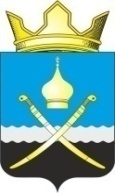 Российская ФедерацияРостовская область, Тацинский районМуниципальное образование «Михайловское сельское поселение»Администрация Михайловского сельского поселения__________________________________________________________________ПОСТАНОВЛЕНИЕ06 июня  2018 года                                №78                                   х. МихайловОб утверждении комплексного плана-графика мероприятий, направленного на избавление от «визуального мусора» и создания привлекательного облика территории Михайловского сельского поселения на 2018-2022 годы.В целях реализации приоритетного проекта «Формирование комфортной городской среды» и организации выполнения работ направленных на избавление от визуального мусора на территории Михайловского сельского поселения:ПОСТАНОВЛЯЮ: Утвердить план-график мероприятий направленных  на избавление от «визуального мусора» и создания привлекательного облика территории  Михайловского сельского поселения на 2018-2022 годы.Контроль за исполнением оставляю за собой.Настоящее постановление вступает в силу с момента подписанияПриложение к
постановлению Администрации
Михайловского сельского поселения
от 06.06.2018г. № 78План-график мероприятий направленных  на избавление от визуального мусора и создания привлекательного облика территории  Михайловского сельского поселения  на 2018-2022годыГлава Администрации Михайловского сельского поселения                                                                             Л.С Присяжнюк№ п/пНаименование мероприятияСрок исполненияОтветственный исполнитель1Проведение «ревизий» субъектов  использующих рекламные конструкциив течение 2018годаАдминистрация Михайловского сельского поселения2Проверка  соответствия вывесок, размещенных на фасадах зданий  Михайловского сельского поселения, нормам федерального законодательства и правилам благоустройствадо декабря 2018годаАдминистрация Михайловского сельского поселения3Выявление вывесок и информационных конструкций, не соответствующих требованиям  Правил благоустройствапостоянноАдминистрация Михайловского сельского поселения4Разработка и внедрение системы навигации (комплекс знаков, указателей, схем обеспечивающих удобство ориентирования для местных жителей и гостей поселения)до декабря 2019годаАдминистрация Михайловского сельского поселения5Проведение информационно- разъяснительной работы с населением и предпринимателями, интересы которых будут затронуты в ходе проведения вышеуказанной работыв течение реализации плана- графикаАдминистрация Михайловского сельского поселения